ПОСТАНОВЛЕНИЕ___28.12.2018____                                                                                         № __17/68_Об утверждении реестра мест (площадок) накопления твердых коммунальных отходов  на территории муниципального образования «Город Глазов» Руководствуясь Федеральным законом от  06.10.2003 № 131-ФЗ «Об общих принципах организации местного самоуправления в Российской Федерации», статьей 13.4 Федерального закона от 24.06.1998 № 89-ФЗ «Об отходах производства и потребления», постановлением  Правительства Российской Федерации  от 31.08.2018 № 1039 «Об утверждении Правил обустройства мест (площадок) накопления  твердых коммунальных отходов и ведения  их реестра», П О С Т А Н О В Л Я Ю:1. Утвердить прилагаемый Реестр мест (площадок) накопления твердых коммунальных отходов на территории муниципального образования «Город Глазов». 2.    Настоящее постановление вступает в силу с 01.01.2019.3. Настоящее постановление подлежит официальному опубликованию в средствах массовой информации и на официальном сайте муниципального образования «Город Глазов» в информационно-телекоммуникационной сети «Интернет».4. Контроль за исполнением настоящего постановления возложить на заместителя Главы Администрации города Глазова по вопросам строительства, архитектуры и жилищно-коммунального хозяйства С.К. Блинова.Временно исполняющий полномочия Главы муниципального образования «Город Глазов»                           И.А. ОбуховаУТВЕРЖДЕНПостановлением  Администрации города Глазоваот_28.12.2018__№_17/68___Реестр мест (площадок) накопления твердых коммунальных отходов на территории муниципального образования «Город Глазов»Администрация муниципального образования «Город Глазов» (Администрация города Глазова)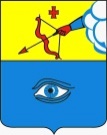  «Глазкар» муниципал кылдытэтлэн Администрациез(ГлазкарлэнАдминистрациез)№ п/пМесто нахождения мест (площадок) накопления твердых коммунальных отходовМесто нахождения мест (площадок) накопления твердых коммунальных отходовМесто нахождения мест (площадок) накопления твердых коммунальных отходовМесто нахождения мест (площадок) накопления твердых коммунальных отходовТехнические характеристики мест (площадок) накоплениятвердых коммунальных отходовТехнические характеристики мест (площадок) накоплениятвердых коммунальных отходовТехнические характеристики мест (площадок) накоплениятвердых коммунальных отходовТехнические характеристики мест (площадок) накоплениятвердых коммунальных отходовТехнические характеристики мест (площадок) накоплениятвердых коммунальных отходовСобственники мест (площадок) накопления твердых коммунальных отходовИсточники образования твердых коммунальных отходовПериодичность вывозаУлица№ домаДолготаШиротаВид места (площадки)Используемое покрытие Площадь, м2Количество размещенных контейнеров,(количество планируемых к размещению контейнеров)Объем контейнера, м3Собственники мест (площадок) накопления твердых коммунальных отходовИсточники образования твердых коммунальных отходовПериодичность вывоза1Кирова11958.14697252.617333площадкаасфальтобетонне более 10,021,1Земли общего пользованияМногоквартирный домежедневно2Кирова12758.14585552.615123площадкаасфальтобетонне более 10,011,1Общедолевая собственность МКДМногоквартирный домежедневно3Мопра3558.14516252.615923площадкаасфальтобетонне более 10,011,1Общедолевая собственность МКДМногоквартирный домежедневно4Кирова12158.14645552.617219камеране более 10,040,36Общедолевая собственность МКДМногоквартирный домежедневно5Кирова12358.14654052.618136камеране более 10,040,36Общедолевая собственность МКДМногоквартирный домежедневно6Кирова10658.14713952.622928камеране более 10,060,36Многоквартирный домежедневно7Кирова11458.14716752.621024камеране более 10,060,36Общедолевая собственность МКДМногоквартирный домежедневно8Кирова11658.14754452.621669камеране более 10,010,36Общедолевая собственность МКДМногоквартирный домежедневно9Кирова11858.14789152.622210камеране более 10,010,36Общедолевая собственность МКДМногоквартирный домежедневно10Кирова11058.14814252.623164камеране более 10,030,36Общедолевая собственность МКДМногоквартирный домежедневно11Кирова12058.14915252.623479камеране более 10,060,36Общедолевая собственность МКДМногоквартирный домежедневно12Кирова12258.14964752.624560камеране более 10,050,36Общедолевая собственность МКДМногоквартирный домежедневно13Химмашевское шоссе358.14519652.591082площадкаасфальтобетонне более 10,010,75Общедолевая собственность МКДМногоквартирный домежедневно14Школа №9Кирова75а58.14394552.629793площадкаасфальтобетонне более 10,011,1МБОУ СОШ №9 427620, Удмуртская Республика, г. Глазов, ул. Кирова, 75 аСОШ  №9вторник,пятница15Глинки1358.14267352.631612площадкаасфальтобетонне более 10,021,1Земли общего пользованияМногоквартирный домежедневно16Глинки15а58.14182152.632290площадкаасфальтобетонне более 10,021,1Общедолевая собственность МКДМногоквартирный домежедневно17Кирова7158.14358552.633489площадкаасфальтобетонне более 10,021,1Общедолевая собственность МКДМногоквартирный домежедневно18Глинки1958.14140852.631410камеране более 10,010,36Общедолевая собственность МКДМногоквартирный домежедневно19Пряженникова158.14103452.631453камеране более 10,010,36Общедолевая собственность МКДМногоквартирный домежедневно20Пряженникова358.14049552.631834камеране более 10,010,36Общедолевая собственность МКДМногоквартирный домежедневно21Пряженникова7а58.14080152.632375площадкаасфальтобетонне более 10,011,1Общедолевая собственность МКДМногоквартирный домежедневно22Пряженникова958.14018152.633392камеране более 10,010,36Общедолевая собственность МКДМногоквартирный домежедневно23Пряженникова1158.14091852.634215площадкаасфальтобетонне более 10,022,2Общедолевая собственность МКДМногоквартирный домежедневно24Кирова65б58.14175152.635101камеране более 10,010,36Общедолевая собственность МКДМногоквартирный домежедневно25Кирова65в58.14128052.634741камеране более 10,010,36Общедолевая собственность МКДМногоквартирный домежедневно26Кирова63в58.14186752.635460площадкаасфальтобетонне более 10,022,2Общедолевая собственность МКДМногоквартирный домежедневно27д/с №25Кирова65а58.14223252.634795площадкаасфальтобетонне более 10,011,1Понед-икчетверг28д/с №28Глинки15б58.14175252.634296площадкаасфальтобетонне более 10,011,1Понед-икчетверг29Кирова6358.14263252.637074площадкаасфальтобетонне более 10,022,2Земли общего пользованияМногоквартирный домежедневно30Кирова5958.14246352.637906площадкаасфальтобетонне более 10,022,2Общедолевая собственность МКДМногоквартирный домежедневно31д/с №35кирова61а58.14235252.637783площадкаасфальтобетонне более 10,011,1Понед-икчетверг32Школа №12Мира3458.14116652.637454площадкаасфальтобетонне более 10,011,1Вторник,пятница33Мира36а58.14038252.637136площадкаасфальтобетонне более 10,022,2Общедолевая собственность МКДМногоквартирный домежедневно34Пряженникова1958.14064952.636069площадкаасфальтобетонне более 10,022,2Общедолевая собственность МКДМногоквартирный домежедневно35Пряженникова1758.13989252.635022камеране более 10,010,36Общедолевая собственность МКДМногоквартирный домежедневно36Пряженникова2358.13950452.637076камеране более 10,010,36Общедолевая собственность МКДМногоквартирный домежедневно37Пряженникова2558.13919052.639012камеране более 10,062,16Общедолевая собственность МКДМногоквартирный домежедневно38Республиканская1858.14041652.639368площадкаасфальтобетонне более 10,022,2Общедолевая собственность МКДМногоквартирный домежедневно39Республиканская1858.14017952.638808камеране более 10,010,36Общедолевая собственность МКДМногоквартирный домежедневно40Республиканская2058.13988452.639325камеране более 10,010,36Общедолевая собственность МКДМногоквартирный домежедневно41Республиканская2258.14008852.640044камеране более 10,010,36Общедолевая собственность МКДМногоквартирный домежедневно42Школа №13Пряженникова37а58.13997152.640842площадкаасфальтобетонне более 10,011,1Вторник,пятница43Республиканская2358.14066952.640809камеране более 10,010,36Общедолевая собственность МКДМногоквартирный домежедневно44Республиканская2758.14043752.642639камеране более 10,010,36Общедолевая собственность МКДМногоквартирный домежедневно45Республиканская2958.14036952.643159камераане более 10,010,36Общедолевая собственность МКДМногоквартирный домежедневно46д/с №26Республиканская2158.14150152.640884площадкаасфальтобетонне более 10,011,1Понед-икчетверг47Республиканская1958.14096752.639400камеране более 10,010,36Общедолевая собственность МКДМногоквартирный домежедневно48Мира4158.14138352.639593камеране более 10,060,36Общедолевая собственность МКДМногоквартирный домежедневно49Кирова5358.14204152.641646камера40,36ежедневно50ФМЛКирова4958.14066252.643594площадкаасфальтобетонне более 10,011,1Вторник,пятница51Советская3458.14045852.644120камеране более 10,040,36Общедолевая собственность МКДМногоквартирный домежедневно52Советская3658.13898952.643174камеране более 10,050,36Общедолевая собственность МКДМногоквартирный домежедневно53Пряженникова3358.13863352.642551камеране более 10,020,36Общедолевая собственность МКДМногоквартирный домежедневно54Пряженникова4558.13801552.644531камеране более 10,010,36Общедолевая собственность МКДМногоквартирный домежедневно55Советская3958.13861652.644574камеране более 10,010,36Общедолевая собственность МКДМногоквартирный домежедневно56Комсомольская2858.13863552.646210площадкаасфальтобетонне более 10,033,3Земли общего пользованияМногоквартирный домежедневно57Советская3558.14000752.645634площадкаасфальтобетонне более 10,011,1Земли общего пользованияМногоквартирный домежедневно58Кирова4358.14076752.646771площадкаасфальтобетонне более 10,022,2Общедолевая собственность МКДМногоквартирный домежедневно59Комсомольская2458.13962852.646981площадкаасфальтобетонне более 10,011,1Общедолевая собственность МКДМногоквартирный домежедневно60Республиканская4258.13831752.648296камеране более 10,020,72Общедолевая собственность МКДМногоквартирный домежедневно61Наговицына2058.13803152.648414площадкаасфальтобетонне более 10,033,3Общедолевая собственность МКДМногоквартирный домежедневно62Комсомольская1358.13948252.648399площадкаасфальтобетонне более 10,011,1Общедолевая собственность МКДМногоквартирный домежедневно63Республиканская3958.13908352.649350площадкаасфальтобетонне более 10,022,2Общедолевая собственность МКДМногоквартирный домежедневно64Школа №3Кирова3758.13982152.648908площадкаасфальтобетонне более 10,011,1Вторник,пятница65Республиканская4358.13884952.650865площадкаасфальтобетонне более 10,011,1Общедолевая собственность МКДМногоквартирный домежедневно66Спортивная458.13878452.652754площадкаасфальтобетонне более 10,0111,1Общедолевая собственность МКДМногоквартирный домежедневно67Кирова3358.13965752.651965площадкаасфальтобетонне более 10,020,75Общедолевая собственность МКДМногоквартирный домежедневно68Республиканская5258.13790152.651001площадкаасфальтобетонне более 10,012,2Общедолевая собственность МКДМногоквартирный домежедневно69д/с №11пряженникова57а58.13774552.651157площадкаасфальтобетонне более 10,011,1Понед-икчетверг70Республиканская5458.13789852.652053площадкаасфальтобетонне более 10,011,1Общедолевая собственность МКДМногоквартирный домежедневно71Пряженникова5758.13728052.650104площадкаасфальтобетонне более 10,0111,1Общедолевая собственность МКДМногоквартирный домежедневно72Пряженникова6158.13711452.652313площадкаасфальтобетонне более 10,0111,1Общедолевая собственность МКДМногоквартирный домежедневно73Спортивная958.13744352.654174площадкаасфальтобетонне более 10,0110,75Общедолевая собственность МКДМногоквартирный домежедневно74Республиканская5858.13752152.655515площадкаасфальтобетонне более 10,021,1Общедолевая собственность МКДМногоквартирный домежедневно75д/с №4Спортивная358.13888752.653720площадкаасфальтобетонне более 10,010,75Многоквартирный домПонед-икчетверг76Кирова2958.13947652.654306площадкаасфальтобетонне более 10,031,1Общедолевая собственность МКДМногоквартирный домежедневно77Сулимова10358.13436852.658865площадкаасфальтобетонне более 10,010,75Общедолевая собственность МКДМногоквартирный домежедневно78ПЧ-1758.13542052.659210площадкаасфальтобетонне более 10,011,1ежедневно79д/с №9Короленко4а58.13781552.665366площадкаасфальтобетонне более 10,011,1Понед-икчетверг80Школа №17Короленко858.13915452.665503площадкаасфальтобетонне более 10,011,1Вторник,пятница81Кирова1558.13986552.664341камеране более 10,011,1Общедолевая собственность МКДМногоквартирный домежедневно82Короленко1058.13922852.664496площадкаасфальтобетонне более 10,011,1Общедолевая собственность МКДМногоквартирный домежедневно83Кирова15 В58.13971352.666194площадкаасфальтобетонне более 10,011,1Общедолевая собственность МКДМногоквартирный домежедневно84М. Гвардии1858.13929552.667440площадкаасфальтобетонне более 10,021,1Общедолевая собственность МКДМногоквартирный домежедневно85Кирова758.14024352.667737площадкаасфальтобетонне более 10,020,36Общедолевая собственность МКДМногоквартирный домежедневно86ДЮЦКирова1358.13990352.665813площадкаасфальтобетонне более 10,010.75По заявке87Кирова158.14046152.670913площадкаасфальтобетонне более 10,020.75Земли общего пользованияМногоквартирный домежедневно88К. Маркса16а58.13822652.670420площадкаасфальтобетонне более 10,021,1Общедолевая собственность МКДМногоквартирный домежедневно89К. Маркса2058.13768452.667654площадкаасфальтобетонне более 10,0221,1Общедолевая собственность МКДМногоквартирный домежедневно90М. Гвардии1158.13814052.669102камеране более 10,060.75Общедолевая собственность МКДМногоквартирный домежедневно91М. Гвардии1258.13904452.668965камеране более 10,011,1Общедолевая собственность МКДМногоквартирный домежедневно92М. Гвардии1658.13865552.668196камеране более 10,011.1Общедолевая собственность МКДМногоквартирный домежедневно93М. Гвардии2058.13824352.667442камеране более 10,011,1Общедолевая собственность МКДМногоквартирный домежедневно94Интернациональная458.13652052.667612площадкаасфальтобетонне более 10,020,75Общедолевая собственность МКДМногоквартирный домежедневно95Интернациональная358.13618752.668952Камераплощадкаасфальтобетонне более 10,0210,36Общедолевая собственность МКДМногоквартирный домежедневно96Энгельса3058.13607352.666201камеране более 10,080,36Общедолевая собственность МКДМногоквартирный домежедневно97Энгельса30а58.13626452.665148камеране более 10,010,36Общедолевая собственность МКДМногоквартирный домежедневно98Детский домЭнгельса3158.13550952.666201площадкаасфальтобетонне более 10,010,36Вторник,пятница99Интернациональная958.13461352.667714площадкаасфальтобетонне более 10,022,2Общедолевая собственность МКДМногоквартирный домежедневно100Сулимова7858.13472852.665184камеране более 10,080,72Общедолевая собственность МКДМногоквартирный домежедневно101Сулимова9158.13417552.663200камеране более 10,010,8Общедолевая собственность МКДМногоквартирный домежедневно102Сулимова8758.13381652.665664камеране более 10,012,88Общедолевая собственность МКДМногоквартирный домежедневно103Сулимова8958.13368752.666774камеране более 10,010,36Общедолевая собственность МКДМногоквартирный домежедневно104Сулимова7758.13340752.667277площадкаасфальтобетонне более 10,021,1Земли общего пользованияМногоквартирный домежедневно105Сулимова6058.13348052.673153площадкаасфальтобетонне более 10,012,2Общедолевая собственность МКДМногоквартирный домежедневно106Революции2558.13431052.672438площадкаасфальтобетонне более 10,022,88Общедолевая собственность МКДМногоквартирный домежедневно107Сулимова7058.13389552.670356камеране более 10,060,36Общедолевая собственность МКДМногоквартирный домежедневно108Энгельса25в58.13465952.670489площадкаасфальтобетонне более 10,040,36Общедолевая собственность МКДМногоквартирный домежедневно109Сулимова70а58.13439952.670314камеране более 10,020,36Общедолевая собственность МКДМногоквартирный домежедневно110Революции1658.13632752.671132площадкаасфальтобетонне более 10,042,2Общедолевая собственность МКДМногоквартирный домежедневно111Революции1958.13553252.672853площадкаасфальтобетонне более 10,010,75Общедолевая собственность МКДМногоквартирный домежедневно112Революции1958.13594052.673211камеране более 10,012,2Общедолевая собственность МКДМногоквартирный домежедневно113Революции2158.13570252.672910камеране более 10,012,16Общедолевая собственность МКДМногоквартирный домежедневно114Энгельса1858.13517652.673531камеране более 10,014,4Общедолевая собственность МКДМногоквартирный домежедневно115Энгельса1258.13522452.674144площадкаасфальтобетонне более 10,020,72Общедолевая собственность МКДМногоквартирный домежедневно116Луначарского858.13560352.675287камеране более 10,024,4Общедолевая собственность МКДМногоквартирный домежедневно117Общ. ГГПИЭнгельса16а58.13565252.674234камеране более 10,011,1ежедневно118Столовая ГГПИ К. Маркса2958.13631752.673364камеране более 10,010,36ежедневно119Общ. ГГПИПервомайская2758.13829252.672509камеране более 10,010.36ежедневно120Школа №2Революции858.13794552.671541площадкаасфальтобетонне более 10,010,36Вторник,пятница121Революции458.13946152.673085площадкаасфальтобетонне более 10,012,2Общедолевая собственность МКДМногоквартирный домежедневно122Революции1558.13756452.673892площадкаасфальтобетонне более 10,010,72Общедолевая собственность МКДМногоквартирный домежедневно123ГГПИ Луначарского258.13718052.674463площадкаасфальтобетонне более 10,020,36Понедельн.Среда,Пятница124Первомайская2058.13888952.674034камеране более 10,010,36Общедолевая собственность МКДМногоквартирный домежедневно125Первомайская858.13910852.675870камеране более 10,010,36Общедолевая собственность МКДМногоквартирный домежедневно126Первомайская658.13928952.677198камеране более 10,011,1Общедолевая собственность МКДМногоквартирный домежедневно127Сибирская658.13739752.676395площадкаасфальтобетонне более 10,010,75Общедолевая собственность МКДМногоквартирный домежедневно128К. Маркса1458.13732052.676862камеране более 10,011,1Общедолевая собственность МКДМногоквартирный домежедневно129К. Маркса2558.13626052.677417камеране более 10,041,1Общедолевая собственность МКДМногоквартирный домежедневно130К. Маркса2758.13607352.676966камеране более 10,010,36Общедолевая собственность МКДМногоквартирный домежедневно131Сибирская1858.13553452.676544площадкаасфальтобетонне более 10,010,36Общедолевая собственность МКДМногоквартирный домежедневно132Энгельса458.13493952.676539камераасфальтобетонне более 10,010,36Общедолевая собственность МКДМногоквартирный домежедневно133Луначарского1158.13430352.676684камеране более 10,021,1Общедолевая собственность МКДМногоквартирный домежедневно134Сулимова5658.13293652.678597камеране более 10,070.36Общедолевая собственность МКДМногоквартирный домежедневно135Сибирская2458.13312152.680349камеране более 10,010,36Общедолевая собственность МКДМногоквартирный домежедневно136Сибирская2258.13365852.679837камеране более 10,060,36Общедолевая собственность МКДМногоквартирный домежедневно137д/с№45Энгельса158.13409652.677719площадкаасфальтобетонне более 10,011,1Понедельн.Четверг138Сибирская2058.13497252.678655камеране более 10,020,36Общедолевая собственность МКДМногоквартирный домежедневно139Пехтина1058.13922952.695712камеране более 10,030,36Общедолевая собственность МКДМногоквартирный домежедневно140Пехтина858.13972952.695562камеране более 10,010,36Общедолевая собственность МКДМногоквартирный домежедневно141Калинина10а58.13991252.694152камеране более 10,010,36Общедолевая собственность МКДМногоквартирный домежедневно142Калинина10б58.13935352.694664камеране более 10,030,36Общедолевая собственность МКДМногоквартирный домежедневно143Калинина8а58.13953652.693108камеране более 10,011,1Общедолевая собственность МКДМногоквартирный домежедневно144Калинина6а58.14041652.691392камеране более 10,010,36Общедолевая собственность МКДМногоквартирный домежедневно145Калинина8б58.13971752.691522камеране более 10,030,36Общедолевая собственность МКДМногоквартирный домежедневно146Первомайская158.13931452.679367камеране более 10,090,36Общедолевая собственность МКДМногоквартирный домежедневно147Сибирская1558.13816552.677698камеране более 10,040,36Общедолевая собственность МКДМногоквартирный домежедневно148К. Маркса1258.13751652.678562камеране более 10,010,36Общедолевая собственность МКДМногоквартирный домежедневно149К. Маркса1158.13914652.685743камеране более 10,060,36Общедолевая собственность МКДМногоквартирный домежедневно150Толстого4158.13839952.688211камеране более 10,090,36Общедолевая собственность МКДМногоквартирный домежедневно151д/с №29Толстого3958.13964652.687635площадкаасфальтобетонне более 10,010,36Понедельн.Четверг152Калинина258.14043852.687307камеране более 10,073,24Общедолевая собственность МКДМногоквартирный домежедневно153Калинина2а58.14052852.689469камеране более 10,051,44Общедолевая собственность МКДМногоквартирный домежедневно154К. Маркса758.14189252.689406камеране более 10,010,36Общедолевая собственность МКДМногоквартирный домежедневно155К. Маркса558.14233152.690109камеране более 10,012,16Общедолевая собственность МКДМногоквартирный домежедневно156К. Маркса358.14331352.691783камеране более 10,0103,24Общедолевая собственность МКДМногоквартирный домежедневно157д/с№54К. Маркса3а58.14278052.692630площадкаасфальтобетонне более 10,011,1Понедельн.Четверг158К. Маркса158.14491652.694388камеране более 10,072,52Общедолевая собственность МКДМногоквартирный домежедневно159Калинина358.14184052.690470камеране более 10,011,8Общедолевая собственность МКДМногоквартирный домежедневно160Калинина558.141619,52.692578камеране более 10,080,36Общедолевая собственность МКДМногоквартирный домежедневно161Калинина758.14120052.696192камеране более 10,050,36Общедолевая собственность МКДМногоквартирный домежедневно162Школа №15Калинина9а58.14227852.694926площадкаасфальтобетонне более 10,013,6Вторник,пятница163Пехтина658.14198352.697002камеране более 10,051,1Общедолевая собственность МКДМногоквартирный домежедневно164Пехтина258.14350252.697553камеране более 10,072,52Общедолевая собственность МКДМногоквартирный домежедневно165Пехтина4а58.14323652.695529камеране более 10,040,36Общедолевая собственность МКДМногоквартирный домежедневно166д/с№55Пехтина2а58.14430052.695846площадкаасфальтобетонне более 10,012,88Понедельн.Четверг167Кирова458.14120052.670629площадкаасфальтобетонне более 10,011,8Земли общего пользованияМногоквартирный домежедневно168Чепецкая158.14154652.671437камеране более 10,011,1Общедолевая собственность МКДМногоквартирный домежедневно169Чепецкая3а58.14153652.670093камеране более 10,011,8Общедолевая собственность МКДМногоквартирный домежедневно170Чепецкая358.14190552.670286камеране более 10,012,52Общедолевая собственность МКДМногоквартирный домежедневно171Чепецкая558.14219452.668936камеране более 10,011,44Общедолевая собственность МКДМногоквартирный домежедневно172Чепецкая5а58.14189052.668721камеране более 10,011,1Общедолевая собственность МКДМногоквартирный домежедневно173Чепецкая758.14263252.668012камеране более 10,010,75Общедолевая собственность МКДМногоквартирный домежедневно174Чепецкая7а58.142323,52.667785камеране более 10,010,36Общедолевая собственность МКДМногоквартирный домежедневно175Чепецкая958.14315052.667604камеране более 10,010,36Общедолевая собственность МКДМногоквартирный домежедневно176Чепецкая9а58.14283252.667531камеране более 10,010,36Общедолевая собственность МКДМногоквартирный домежедневно177Короленко31а58.14375152.663693площадкаасфальтобетонне более 10,030,36Земли общего пользованияМногоквартирный домежедневно178Короленко29в58.14383352.661419камеране более 10,010,36ежедневно179Короленко29в58.14423852.661000площадкаасфальтобетонне более 10,020,36Земли общего пользованияМногоквартирный домежедневно180Ленина5б58.14470952.659134площадкаасфальтобетонне более 10,040,36Земли общего пользованияМногоквартирный домежедневно181Ленина5в58.14401152.660462камеране более 10,010,36Общедолевая собственность МКДМногоквартирный домежедневно182д/с№31Ленина3 б58.14457752.661708площадкаасфальтобетонне более 10,010,36Понедельн.Четверг183д/с№32Ленина3а58.14473952.660976площадкаасфальтобетонне более 10,013,3Понедельн.Четверг184Ленина9в58.14286052.659846камеране более 10,011,1Общедолевая собственность МКДМногоквартирный домежедневно185Короленко23а58.14151552.661625площадкаасфальтобетонне более 10,032,2Общедолевая собственность МКДМногоквартирный домежедневно186Короленко23б58.14124852.659903площадкаасфальтобетонне более 10,014,4Земли общего пользованияМногоквартирный домежедневно187Короленко23г58.14231052.660849площадкаасфальтобетонне более 10,020,36Земли общего пользованияМногоквартирный домежедневно188Короленко25в58.14231052.660849площадкаасфальтобетонне более 10,011,1Общедолевая собственность МКДМногоквартирный домежедневно189Школа №6 Кирова3458.14102252.659753площадкаасфальтобетонне более 10,011,1Вторник,пятница190Ленина1358.14124252.656918площадкаасфальтобетонне более 10,010,36Общедолевая собственность МКДМногоквартирный домежедневно191д/с №17Ленина13б58.14190752.657862площадкаасфальтобетонне более 10,013,3Понедельн.Четверг192Ленина9а58.14295352.657285площадкаасфальтобетонне более 10,031,1Общедолевая собственность МКДМногоквартирный домежедневно193Ленина11в58.14258152.659098площадкаасфальтобетонне более 10,022,2Общедолевая собственность МКДМногоквартирный домежедневно194Кирова8а58.14140152.669033камеране более 10,030,36Общедолевая собственность МКДМногоквартирный домежедневно195Короленко1458.14058552.663881площадкаасфальтобетонне более 10,0111,1Общедолевая собственность МКДМногоквартирный домежедневно196д/с№40 Короленко14г58.14183052.665621площадкаасфальтобетонне более 10,011,1Понедельн.Четверг197Короленко16б58.14140252.664948площадкаасфальтобетонне более 10,0121,1Общедолевая собственность МКДМногоквартирный домежедневно198Короленко2458.14340352.665627площадкаасфальтобетонне более 10,0143,3Общедолевая собственность МКДМногоквартирный домежедневно199Кирова10в58.14174052.668018площадкаасфальтобетонне более 10,032,2Общедолевая собственность МКДМногоквартирный домежедневно200СЮТ Кирова858.14109552.669418площадкаасфальтобетонне более 10,011,08По заявке201ДДК Кирова4058.14053352.652490площадкаасфальтобетонне более 10,010,75По заявке202Пр. Монтажников158.14723952.660175камеране более 10,011,1Общедолевая собственность МКДМногоквартирный домежедневно203Пр. Монтажников358.14768452.660749камеране более 10,041,1Общедолевая собственность МКДМногоквартирный домежедневно204Пр. Монтажников258.14812152.663169камера не более 10,060,75Общедолевая собственность МКДМногоквартирный домежедневно205Глазовская4058.14842252.664178площадкаасфальтобетонне более 10,010,75Земли общего пользованияМногоквартирный домежедневно206Пр. Монтажников558.14786952.662289камеране более 10,044,4Общедолевая собственность МКДМногоквартирный домежедневно207д/с№27Пр. Монтажников6а58.14735552.661629площадкаасфальтобетонне более 10,013,3Понедельн.Четверг208Пр. Монтажников758.14731652.662444камеране более 10,010,75Общедолевая собственность МКДМногоквартирный домежедневно209Пр. Монтажников958.14684552.662313камеране более 10,011,1Общедолевая собственность МКДМногоквартирный домежедневно210Пр. Монтажников1158.14635552.662163камеране более 10,010,36Общедолевая собственность МКДМногоквартирный домежедневно211Т. Барамзиной658.14596752.661294камеране более 10,041,44Общедолевая собственность МКДМногоквартирный домежедневно212Школа №4Т. Барамзиной458.14584852.663338площадкаасфальтобетонне более 10,012,16Вторник,пятница213Школа №5Т. Барамзиной1158.14516152.660030площадкаасфальтобетонне более 10,011,1Вторник,пятница214Ленина858.14456352.656647площадкаасфальтобетонне более 10,010,36Общедолевая собственность МКДМногоквартирный домежедневно215д/с №12Дзержинского31а58.14534452.656565площадкаасфальтобетонне более 10,011,1Понедельн.Четверг216Ленина258.14601052.657595площадкаасфальтобетонне более 10,010,36Общедолевая собственность МКДМногоквартирный домежедневно217Наговицына158.14629952.656592площадкаасфальтобетонне более 10,010,36Общедолевая собственность МКДМногоквартирный домежедневно218Наговицына758.14505252.655613площадкаасфальтобетонне более 10,010,36Общедолевая собственность МКДМногоквартирный домежедневно219Комсомольская758.14579252.653215площадкаасфальтобетонне более 10,010,36Общедолевая собственность МКДМногоквартирный домежедневно220Наговицына858.14512652.654192площадкаасфальтобетонне более 10,0111,1Общедолевая собственность МКДМногоквартирный домежедневно221Наговицына258.14652452.655243площадкаасфальтобетонне более 10,011,1Общедолевая собственность МКДМногоквартирный домежедневно222Комсомольская158.14687352.653982площадкаасфальтобетонне более 10,011,1Общедолевая собственность МКДМногоквартирный домежедневно223Белова1158.14867252.654163площадкаасфальтобетонне более 10,011,1Общедолевая собственность МКДМногоквартирный домежедневно224Парковая4158.14368752.648817площадкаасфальтобетонне более 10,031,1Общедолевая собственность МКДМногоквартирный домежедневно225Дзержинского2058.14516652.650043площадкаасфальтобетонне более 10,031,1Общедолевая собственность МКДМногоквартирный домежедневно226Комсомольская258.14725452.652786площадкаасфальтобетонне более 10,011,1Общедолевая собственность МКДМногоквартирный домежедневно227д/с №15Комсомольская658.14645752.651847площадкаасфальтобетонне более 10,011,1Понедельн.Четверг228Комсомольская858.14621852.651761площадкаасфальтобетонне более 10,0111,1Общедолевая собственность МКДМногоквартирный домежедневно229Советская158.14759452.651262площадкаасфальтобетонне более 10,020,75Общедолевая собственность МКДМногоквартирный домежедневно230СЮТТ. Барамзиной2258.14817052.653183площадкаасфальтобетонне более 10,011,1По заявке231Худ.школаТ. Барамзиной1458.14760452.655441площадкаасфальтобетонне более 10,011,1По заявке232Советская2а58.14805752.649760площадкаасфальтобетонне более 10,021,1Общедолевая собственность МКДМногоквартирный домежедневно233Дзержинского1358.14653452.648097площадкаасфальтобетонне более 10,021,1Общедолевая собственность МКДМногоквартирный домежедневно234Дзержинского1258.14569652.646718площадкаасфальтобетонне более 10,011,1Общедолевая собственность МКДМногоквартирный домежедневно235Советская1458.14542652.648183площадкаасфальтобетонне более 10,011,1Общедолевая собственность МКДМногоквартирный домежедневно236Парковая33а58.14442552.645495площадкаасфальтобетонне более 10,011,1Общедолевая собственность МКДМногоквартирный домежедневно237Парковая34а58.14339952.644970площадкаасфальтобетонне более 10,011,1Земли общего пользованияМногоквартирный домежедневно238Советская2858.14216752.645547камеране более 10,020,75Общедолевая собственность МКДМногоквартирный домежедневно239Кирова4658.14198552.644721камеране более 10,041,1Общедолевая собственность МКДМногоквартирный домежедневно240Школьная23а58.14228052.644168площадкаасфальтобетонне более 10,010,75Общедолевая собственность МКДМногоквартирный домежедневно241Кирова5658.14295452.640723камеране более 10,010,75Общедолевая собственность МКДМногоквартирный домежедневно242Кирова5458.14275052.641056камеране более 10,011,1Общедолевая собственность МКДМногоквартирный домежедневно243Школьная2258.14377952.643350площадкаасфальтобетонне более 10,011,1Общедолевая собственность МКДМногоквартирный домежедневно244д/с№20Школьная2458.14313052.642849площадкаасфальтобетонне более 10,011,1Понедельн.Четверг245Школьная2658.14295752.643010площадкаасфальтобетонне более 10,011,1Общедолевая собственность МКДМногоквартирный домежедневно246Мира2158.14522252.642818площадкаасфальтобетонне более 10,011,1Общедолевая собственность МКДМногоквартирный домежедневно247д/с №1Школьная12а58.14553752.643816площадкаасфальтобетонне более 10,011,1Понедельн.Четверг248Школьная10а58.14615152.644817площадкаасфальтобетонне более 10,020,36Общедолевая собственность МКДМногоквартирный домежедневно249Дзержинского358.14707352.644904площадкаасфальтобетонне более 10,010,36Общедолевая собственность МКДМногоквартирный домежедневно250Белинского658.14772552.645522площадкаасфальтобетонне более 10,011,1Общедолевая собственность МКДМногоквартирный домежедневно251Школа №7 Белинского758.14854652.647563площадкаасфальтобетонне более 10,010,36Вторник,пятница252Т.Барамзиной5158.14917752.646251площадкаасфальтобетонне более 10,010,36Общедолевая собственность МКДМногоквартирный домежедневно253Мира1258.14790452.643407площадкаасфальтобетонне более 10,011,1Общедолевая собственность МКДМногоквартирный домежедневно254Мира658.14875852.644130площадкаасфальтобетонне более 10,011,1Общедолевая собственность МКДМногоквартирный домежедневно255Мира258.14970952.644666площадкаасфальтобетонне более 10,011,1Общедолевая собственность МКДМногоквартирный домежедневно256Т. Барамзиной5558.15047652.643545площадкаасфальтобетонне более 10,011,1Общедолевая собственность МКДМногоквартирный домежедневно257Мира2а58.14976752.643217площадкаасфальтобетонне более 10,0311,1Земли общего пользованияМногоквартирный домежедневно258Мира6а58.14877152.642559площадкаасфальтобетонне более 10,041,1Общедолевая собственность МКДМногоквартирный домежедневно259Мира10а58.14834052.642141площадкаасфальтобетонне более 10,021,1Общедолевая собственность МКДМногоквартирный домежедневно260Дзержинского2а58.14716952.640877площадкаасфальтобетонне более 10,011,1Общедолевая собственность МКДМногоквартирный домежедневно261Мира2658.14386752.639800площадкаасфальтобетонне более 10,021,1Общедолевая собственность МКДМногоквартирный домежедневно262Парковая1458.14443552.638889площадкаасфальтобетонне более 10,021,1Земли общего пользованияМногоквартирный домежедневно263д/с№34Парковая10а58.14474652.636773площадкаасфальтобетонне более 10,011,1Понедельн.Четверг264Парковая4а58.14517252.635357площадкаасфальтобетонне более 10,021,1Общедолевая собственность МКДМногоквартирный домежедневно265Парковая658.14571852.636688площадкаасфальтобетонне более 10,021,1Общедолевая собственность МКДМногоквартирный домежедневно266Глинки758.14506752.634214площадкаасфальтобетонне более 10,030,8Общедолевая собственность МКДМногоквартирный домежедневно267Кирова7058.14399352.635198площадкаасфальтобетонне более 10,020,75Общедолевая собственность МКДМногоквартирный домежедневно2682-я Набережная58.15081652.665294площадкаасфальтобетонне более 10,011,1Общедолевая собственность МКДМногоквартирный домежедневно269д/с №37К. Маркса8а58.13881352.681166площадкаасфальтобетонне более 10,011,1Понедельн.четверг270Толстого3658.13921852.682510камеране более 10,061,1Общедолевая собственность МКДМногоквартирный домежедневно271К. Маркса858.13877252.682878камеране более 10,061,1Общедолевая собственность МКДМногоквартирный домежедневно272К. Маркса1058.13817552.679352камеране более 10,021,1Общедолевая собственность МКДМногоквартирный домежедневно273К. Маркса2158.13683752.680740камеране более 10,021,1Общедолевая собственность МКДМногоквартирный домежедневно274К. Маркса1958.13702852.682326камеране более 10,011,1Общедолевая собственность МКДМногоквартирный домежедневно275К. Маркса1358.13784952.683584камеране более 10,041,1Общедолевая собственность МКДМногоквартирный домежедневно276Толстого3858.13789752.686352камеране более 10,061,1Общедолевая собственность МКДМногоквартирный домежедневно277Буденного258.13677252.685955камеране более 10,041,1Общедолевая собственность МКДМногоквартирный домежедневно278Буденного458.13638952.685231камеране более 10,011,1Общедолевая собственность МКДМногоквартирный домежедневно279Буденного4а58.13691152.684737камеране более 10,010,75Общедолевая собственность МКДМногоквартирный домежедневно280Буденного2а58.13702352.685148камеране более 10,011,1Общедолевая собственность МКДМногоквартирный домежедневно281К. Маркса13а58.13735852.684411камеране более 10,010,36Общедолевая собственность МКДМногоквартирный домежедневно282К. Маркса15а58.13723652.683980камеране более 10,010,36Общедолевая собственность МКДМногоквартирный домежедневно283д/с №33Буденного6а58.13614652.683934площадкаасфальтобетонне более 10,010,36Понедельн.четверг284Буденного658.13542552.684265камеране более 10,040,36Общедолевая собственность МКДМногоквартирный домежедневно285Буденного858.13520152.683748камеране более 10,010,36Общедолевая собственность МКДМногоквартирный домежедневно286д/с №44Буденного8а58.13516152.682361площадкаасфальтобетонне более 10,010,36Понедельн.четверг287Сибирская21а58.13491152.681267камеране более 10,010,36Общедолевая собственность МКДМногоквартирный домежедневно288Сибирская23а58.13474152.681905камеране более 10,010,36Общедолевая собственность МКДМногоквартирный домежедневно289Сибирская2158.13457552.680743площадкаасфальтобетонне более 10,010,36Общедолевая собственность МКДМногоквартирный домежедневно290Буденного1058.13425452.682581камеране более 10,040,36Общедолевая собственность МКДМногоквартирный домежедневно291Сибирская2358.13415052.681394камеране более 10,040,36Общедолевая собственность МКДМногоквартирный домежедневно292Сибирская1758.13613452.680466площадкаасфальтобетонне более 10,020,36Земли общего пользованияМногоквартирный домежедневно293Школа №1Сибирская1958.13556252.681084площадкаасфальтобетонне более 10,010,36Вторник,пятница294Упр. обр.Сибирская2958.13328152.684969площадкаасфальтобетонне более 10,011,1По заявке295д/с №53 Сибирская3558.13354852.687360площадкаасфальтобетонне более 10,010,36Понедельн.четверг296Сибирская3358.13309652.686766камеране более 10,010,36Общедолевая собственность МКДМногоквартирный домежедневно297Сибирская3758.13264452.687970камеране более 10,051,1Общедолевая собственность МКДМногоквартирный домежедневно298Пехтина2458.13294652.689840камеране более 10,060,36Общедолевая собственность МКДМногоквартирный домежедневно299Пехтина2258.13417852.690601камеране более 10,010,36Общедолевая собственность МКДМногоквартирный домежедневно300Пехтина2058.13450152.690496камеране более 10,011,1Общедолевая собственность МКДМногоквартирный домежедневно301Толстого4458.13578152.691725камеране более 10,0100,36Общедолевая собственность МКДМногоквартирный домежедневно302Толстого4058.13633552.690066камеране более 10,0100,36Общедолевая собственность МКДМногоквартирный домежедневно303д/с №30Толстого4258.13545452.690440площадкаасфальтобетонне более 10,011,1Понедельн.четверг304Пехтина1658.13638352.693975камераасфальтобетонне более 10,061,1Общедолевая собственность МКДМногоквартирный домежедневно305Толстого4958.13646052.693008камеране более 10,041,1Общедолевая собственность МКДМногоквартирный домежедневно306д/с №56Толстого49а58.13698052.692715площадкаасфальтобетонне более 10,011,1Общедолевая собственность МКДМногоквартирный домПонедельн.четверг307Толстого4758.13704552.691276камеране более 10,060,36Общедолевая собственность МКДМногоквартирный домежедневно308Толстого4358.13793652.689706камеране более 10,060,36Общедолевая собственность МКДМногоквартирный домежедневно309Пехтина1258.13846252.695151камеране более 10,060,36Общедолевая собственность МКДМногоквартирный домежедневно310Лицей искусствПехтина12а58.13789952.694553площадкаасфальтобетонне более 10,010,36По заявке311Пехтина1458.13841552.692796камеране более 10,050,36Общедолевая собственность МКДМногоквартирный домежедневно312Школа №14Толстого4558.13835152.691569площадкаасфальтобетонне более 10,010,36Вторник,пятница313Калинина6б58.13970852.691479камеране более 10,030,36Общедолевая собственность МКДМногоквартирный домежедневно314Библиотека Калинина4а58.14005852.690533площадкаасфальтобетонне более 10,011,1По заявке315Буденного358.13627952.687206камеране более 10,010,36Общедолевая собственность МКДМногоквартирный домежедневно316Буденного558.13591352.687304камеране более 10,010,36Общедолевая собственность МКДМногоквартирный домежедневно317Буденного758.13564252.686239камеране более 10,011,1Общедолевая собственность МКДМногоквартирный домежедневно318Буденного958.13528552.686328камеране более 10,010,36Общедолевая собственность МКДМногоквартирный домежедневно319Буденного1158.13499452.685360камеране более 10,010,36Общедолевая собственность МКДМногоквартирный домежедневно320Буденного1358.13465952.685482камеране более 10,010,36Общедолевая собственность МКДМногоквартирный домежедневно321Школа №11Пехтина22а58.13426152.688231площадкаасфальтобетонне более 10,010,75Вторник,пятница322209 км.58.12921552.690355площадкаасфальтобетонне более 10,010,36Общедолевая собственность МКДМногоквартирный домежедневно323Мебельный7а58.12923852.693618площадкаасфальтобетонне более 10,011,1Земли общего пользованияМногоквартирный домежедневно324Сибирская8758.12844152.698079площадкаасфальтобетонне более 10,010,36Общедолевая собственность МКДМногоквартирный домежедневно325Сибирская116а58.12473652.706461площадкаасфальтобетонне более 10,010,75Общедолевая собственность МКДМногоквартирный домежедневно326Сибирская11658.12625952.707705площадкаасфальтобетонне более 10,010,36Общедолевая собственность МКДМногоквартирный домежедневно327Сибирская11858.12622952.708526площадкаасфальтобетонне более 10,010,36Общедолевая собственность МКДМногоквартирный домежедневно328Сибирская130б58.12434252.708367площадкаасфальтобетонне более 10,010,36Общедолевая собственность МКДМногоквартирный домежедневно329Сибирская129а58.12648152.712071площадкаасфальтобетонне более 10,010,36Общедолевая собственность МКДМногоквартирный домежедневно3301165 км.58.12509652.703187площадкаасфальтобетонне более 10,010,36Общедолевая собственность МКДМногоквартирный домежедневно331Сулимова5558.13278252.674818площадкаасфальтобетонне более 10,010,36Общедолевая собственность МКДМногоквартирный домежедневно332Циолковского2а58.12978652.658663камеране более 10,021,1Общедолевая собственность МКДМногоквартирный домежедневно333Циолковского458.12877452.657968площадкаасфальтобетонне более 10,030,75Общедолевая собственность МКДМногоквартирный домежедневно334Циолковского12а58.12654852.655986площадкаасфальтобетонне более 10,021,1Общедолевая собственность МКДМногоквартирный домежедневно335Циолковского1458.12588352.655935камеране более 10,080,75Общедолевая собственность МКДМногоквартирный домежедневно336Колхозная2а58.12419952.657854площадкаасфальтобетонне более 10,011,1Общедолевая собственность МКДМногоквартирный домежедневно337Колхозная458.12424252.661594камеране более 10,070,75Общедолевая собственность МКДМногоквартирный домежедневно338Колхозная658.12407952.662813камеране более 10,060,8Общедолевая собственность МКДМногоквартирный домежедневно339Колхозная1058.12347652.662228площадкаасфальтобетонне более 10,021,1Земли общего пользованияМногоквартирный домежедневно340Строителей258.12540652.662703камеране более 10,061,1Общедолевая собственность МКДМногоквартирный домежедневно341д/с №46Пионерская2458.12664552.662898площадкаасфальтобетонне более 10,010,75Понедельн.четверг342Циолковского1в58.12920552.659816площадкаасфальтобетонне более 10,011,1Общедолевая собственность МКДМногоквартирный домежедневно343Драгунова2а58.12863452.662977камеране более 10,050,36Общедолевая собственность МКДМногоквартирный домежедневно344Драгунова2к58.12851652.663910камеране более 10,051,1Общедолевая собственность МКДМногоквартирный домежедневно345Пионерская1б58.12759352.663400камеране более 10,061,1Общедолевая собственность МКДМногоквартирный домежедневно346Пионерская1г58.12774452.662445камеране более 10,050,36Общедолевая собственность МКДМногоквартирный домежедневно347Пионерская4058.12550752.668038камеране более 10,040,75Общедолевая собственность МКДМногоквартирный домежедневно348Школа №16Колхозная158.12352552.666223площадкаасфальтобетонне более 10,010,36Вторник,пятница349Пионерская1358.12577152.673205площадкаасфальтобетонне более 10,010,36Общедолевая собственность МКДМногоквартирный домежедневно350Куйбышева4858.12147952.681174площадкаасфальтобетонне более 10,01+11,1Общедолевая собственность МКДМногоквартирный домежедневно351д/с №36Шевченко10а58.12334452.682936площадкаасфальтобетонне более 10,010,36Многоквартирный домПонедельн.четверг352Светлый158.12370552.678514площадкаасфальтобетонне более 10,011,1Земли общего пользованияМногоквартирный домежедневно353Шевченко258.12370552.678514площадкаасфальтобетонне более 10,01,10,75Земли общего пользованияМногоквартирный домежедневно354Аэродромный358.12335052.681137площадкаасфальтобетонне более 10,020,36Общедолевая собственность МКДМногоквартирный домежедневно355ГГПИПастухова358.12387352.688175площадкаасфальтобетонне более 10,010,36По заявке356Пастухова5а58.12216452.686288площадкаасфальтобетонне более 10,020,36Общедолевая собственность МКДМногоквартирный домежедневно357Куйбышева7558.12115152.687518камеране более 10,050,36Общедолевая собственность МКДМногоквартирный домежедневно358Куйбышева7958.12173352.687448камеране более 10,040,36Общедолевая собственность МКДМногоквартирный домежедневно359Куйбышева8758.12070752.695018площадкаасфальтобетонне более 10,021,1Общедолевая собственность МКДМногоквартирный домежедневно360Красногорский тракт10а58.12248752.695758площадкаасфальтобетонне более 10,051,1Земли общего пользованияМногоквартирный домежедневно361д/с №48 Красногорский тракт16а58.12235752.693961площадкаасфальтобетонне более 10,011,1+ 0,85Понедельн.четверг362Драгунова76а58.12271952.696651площадкаасфальтобетонне более 10,011,1Общедолевая собственность МКДМногоквартирный домежедневно363Драгунова7558.12577452.694566площадкаасфальтобетонне более 10,031,1Общедолевая собственность МКДМногоквартирный домежедневно364Драгунова75а58.12591852.695269камеране более 10,021,1Общедолевая собственность МКДМногоквартирный домежедневно365Драгунова7458.12528952.692416площадкаасфальтобетонне более 10,011,1Общедолевая собственность МКДМногоквартирный домежедневно366Драгунова72а58.12484952.692036камеране более 10,061,1Общедолевая собственность МКДМногоквартирный домежедневно367Драгунова6558.12646352.690460площадкаасфальтобетонне более 10,021,1Общедолевая собственность МКДМногоквартирный домежедневно368Драгунова5558.12710352.688550площадкаасфальтобетонне более 10,020,36Общедолевая собственность МКДМногоквартирный домежедневно369Драгунова5058.12623252.683768камеране более 10,070,36Общедолевая собственность МКДМногоквартирный домежедневно370Драгунова4558.12763752.686204площадкаасфальтобетонне более 10,021,1Общедолевая собственность МКДМногоквартирный домежедневно371Ф. Васильева158.12770852.676561площадкаасфальтобетонне более 10,051,1Земли общего пользованияМногоквартирный домежедневно372Драгунова4б58.12841252.669926площадкаасфальтобетонне более 10,021,1Общедолевая собственность МКДМногоквартирный домежедневно373Драгунова2и58.12907252.667396площадкаасфальтобетонне более 10,011,1Общедолевая собственность МКДМногоквартирный домежедневно374Драгунова2з58.12916052.664918площадкаасфальтобетонне более 10,011,1Общедолевая собственность МКДМногоквартирный домежедневно375Советская4158.13566552.643652площадкаасфальтобетонне более 10,010,36Общедолевая собственность МКДМногоквартирный домежедневно376Советская5458.12985152.640167площадкаасфальтобетонне более 10,011,1Общедолевая собственность МКДМногоквартирный домежедневно377Советская54а58.13006252.638186камеране более 10,050,36Общедолевая собственность МКДМногоквартирный домежедневно378Советская5858.12919352.639787камеране более 10,021,1Общедолевая собственность МКДМногоквартирный домежедневно37970 лет Октября13в58.13191852.610247площадкаасфальтобетонне более 10,011,1Земли общего пользованияМногоквартирный домежедневно38070 лет Октября17а58.13062752.609557площадкаасфальтобетонне более 10,010,36Общедолевая собственность МКДМногоквартирный домежедневно38170 лет Октября1458.12912852.607746площадкаасфальтобетонне более 10,041,1Общедолевая собственность МКДМногоквартирный домежедневно382Гайдара2158.12794952.608863площадкаасфальтобетонне более 10,011,1Земли общего пользованияМногоквартирный домежедневно38370 лет Октября13б58.13202352.607386площадкаасфальтобетонне более 10,021,1Земли общего пользованияМногоквартирный домежедневно384Гайдара1158.13095452.604388площадкаасфальтобетонне более 10,031,1Земли общего пользованияМногоквартирный домежедневно385Школа №10Гайдара1258.13077652.603707площадкаасфальтобетонне более 10,011,1Вторник,пятница386Удмуртская6158.12819152.602043площадкаасфальтобетонне более 10,031,1Земли общего пользованияМногоквартирный домежедневно387д/с №49Гайдара1658.12775452.603261площадкаасфальтобетонне более 10,011,1Понедельникчетверг388д/с №50Гайдара1958.12854952.605991площадкаасфальтобетонне более 10,010,36Понедельникчетверг